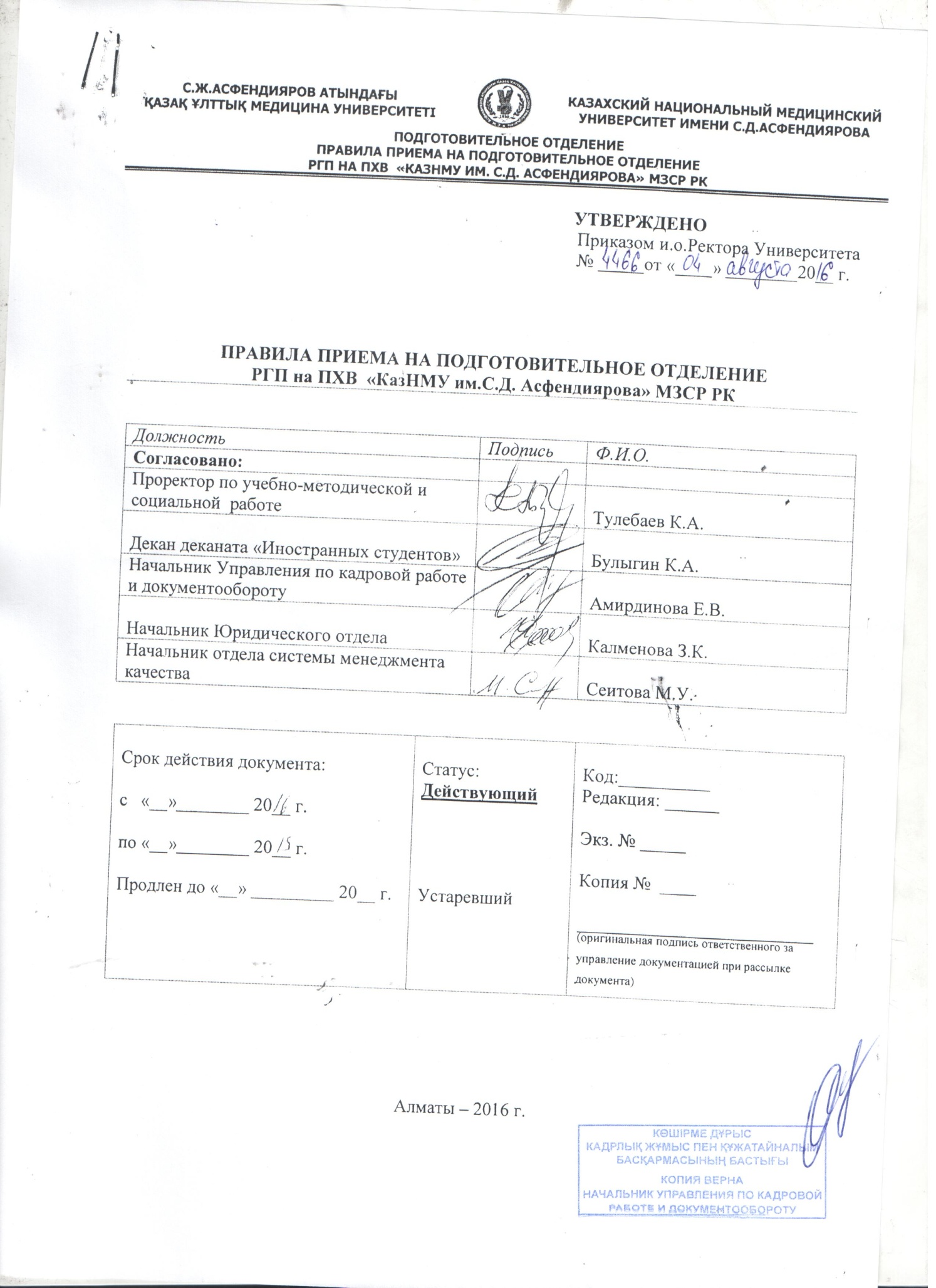             ОГЛАВЛЕНИЕОБЩИЕ ПОЛОЖЕНИЯ                                                                                                       3ПОРЯДОК ОФОРМЛЕНИЯ ДОКУМЕНТОВ И ПРИГЛАШЕНИЙ      НА ОБУЧЕНИЕ                                                                                                                     3ПРИЕМ ЗАЯВЛЕНИЙ И ДОКУМЕНТОВ                                                                       4ОРГАНИЗАЦИЯ УЧЕБНОГО ПРОЦЕССА                                                                    5 ЗАЧИСЛЕНИЕ  И ОТЧИСЛЕНИЕ СЛУШАТЕЛЕЙ                                                    5 ПРЕДОСТАВЛЕНИЕ МЕСТ В ОБЩЕЖИТИЯХ  УНИВЕРСИТЕТА                      6 ПОРЯДОК  ОПЛАТЫ И ЗАКЛЮЧЕНИЯ ДОГОВОРОВ                                            6ЗАКЛЮЧИТЕЛЬНЫЕ ПОЛОЖЕНИЯ                                                                             6ОБЩИЕ ПОЛОЖЕНИЯНастоящие Правила приема на подготовительное отделение  (далее – Правила) РГП на ПХВ  «КазНМУ им.С.Д. Асфендиярова» МЗСР РК (далее – Университет) разработаны в соответствии с Законом РК «Об образовании»,  Приказом Министра образования и науки Республики Казахстан от 30 декабря 2011 года № 554 «Об утверждении Правил организации деятельности подготовительных отделений высших учебных  заведений Республики Казахстан» и внутренними организационно-распорядительными документами Университета. Настоящее Правило регламентирует прием представителей казахской диаспоры, лиц без гражданства, проживающих в Республике Казахстан, иностранных граждан и граждан Республики Казахстан  на подготовительное отделение (далее – Отделение)  для повышения уровня общеобразовательной подготовки на платной основе. Порядок организации деятельности Отделения Университета включает в себя прием, обучение и отчисление слушателей Отделения Университета.  Для обучения в Отделении принимаются все лица, имеющие общее среднее образование, средне-профессиональное или средне-специальное образование  (далее – Слушатели).Иностранные граждане в Отделении изучают один из языков по выбору – казахский или русский и один предмет из   общеобразовательного блока дисциплин (биология) для выравнивания знаний и адаптации к казахстанской системе образования.Сроки, форма обучения, размер и порядок оплаты стоимости обучения для слушателей Отделения устанавливаются в соответствии с нормативными актами и договором о предоставлении образовательных услуг.Формирование контингента слушателей Отделения осуществляется посредством оплаты обучения за счет собственных средств граждан или иных их представителей.Организация учебного процесса  в Отделении осуществляется в соответствии с рабочими учебными планами и рабочими учебными программами, разработанными и утвержденными Университетом.Обучение в Отделении осуществляется по очной форме обучения. Заезд слушателей начинается с 1 сентября. Срок обучения составляет 9 месяцев. После окончания обучения  Отделения выдается Сертификат установленного образца.   ПОРЯДОК ОФОРМЛЕНИЯ ДОКУМЕНТОВ И ПРИГЛАШЕНИЯ НА ОБУЧЕНИЕЗаявление и полный пакет отсканированных документов высылаются по электронной почте hpd@kaznmu.kz. Документы абитуриентов рассматриваются в течение 3-5 рабочих дней.Срок подачи документов на оформление приглашения с 1 марта по  30 сентября включительно.Приглашение на обучение в Университет отправляется на основании заявления иностранного гражданина или лица, представляющего интересы  иностранного гражданина и при внесении предоплаты в размере 20% от стоимости обучения за один учебный год. Приглашение оформляется в случае полного соответствия документов требованиям, предъявляемым слушателям Отделения:Для оказания визовой поддержки иностранным гражданам необходимо направить по электронной почте hpd@kaznmu.kz в Университет копию паспорта с указанием места рождения, адреса прописки, адреса  места проживания,  места получения визы. Срок действия национального паспорта у кандидата должен быть не менее 2-х лет с момента въезда на территорию Республики Казахстан.Университет отправляет на электронный адрес абитуриента приглашение на обучение в Университете.Документы, необходимые для согласования приглашения  иностранных слушателей в Республику Казахстан необходимо предоставить в установленном законодательством Республики Казахстан порядке в Департамент консульской службы Министерства иностранных дел Республики Казахстан (далее МИД РК).Оригинал приглашения направляется иностранному гражданину (по электронной почте) для получения въездной визы в Республику Казахстан. Копия приглашения и инициативные документы хранятся в Отделении.Въездные и выездные визы для иностранных слушателей оформляются в государственных органах паспортной и визовой работы территориального УВД                    г. Алматы  и производятся в соответствии с нормативными документами МВД Республики Казахстан. Соответствующие  документы оформляются и регистрируются  инспектором  по визовой работе Университета.ПОРЯДОК ПРИЕМА ЗАЯВЛЕНИЙ И ДОКУМЕНТОВ ДЛЯ ЗАЧИСЛЕНИЯ В ОТДЕЛЕНИЕПрием документов осуществляется Отделением.В день прибытия в Университет слушатель предоставляет в Отделение  следующие документы:заявление о приеме в произвольной форме;нотариально заверенный и переведенный  на государственный и/или русский язык документ об образовании и приложения к нему;документы о среднем (полном) общем образовании, выданные в странах СНГ, не требуют легализации (или штампа «апостиль»);нотариально заверенную копию документа, удостоверяющего личность абитуриента;6 фото размером 3x4;медицинскую справку формы 086-У. Медицинскую комиссию слушатели проходят в объединенной университетской клинике РГП на ПХВ  «КазНМУ                                  им.С.Д. Асфендиярова» МЗСР РК.В случае предоставления слушателем сведений, не соответствующих действительности, Университет вправе возвратить ему документы и отчислить из Университета без возврата внесенных денежных средств.4)   Организационное обеспечение и документальное оформление движения слушателей:сбор  и обработка заявлений слушателей;ознакомление слушателей с нормативными правовыми актами, регламентирующими порядок приёма в университет; ознакомление с порядком прохождения обучения; ознакомление с документами по организации учебно-воспитательного процесса;проведение консультационной и разъяснительной работы для слушателей по интересующим вопросам;подготовка, согласование и утверждение в установленном порядке необходимых документов (рапортов, приказов и других сопутствующих документов);организация работы по заключению и перезаключению договоров со слушателями или внесению в  них соответствующих изменений.ОРГАНИЗАЦИЯ УЧЕБНОГО ПРОЦЕССАОбучение на Отделении осуществляется по очной форме обучения. Заезд слушателей начинается с 1 сентября. Срок обучения составляет 9 месяцев.Учебная программа для  слушателей Отделения должна предусматривать изучение казахского или русского языка как иностранного и одного профильного предмета по общеобразовательным дисциплинам (биология).Академический отпуск по состоянию здоровья слушателям Отделения не предоставляется.Слушателям, успешно сдавшим экзамены, выдается свидетельство об окончании Отделения установленного образца. Копия свидетельства хранится в личном деле слушателя.   5.  ЗАЧИСЛЕНИЕ  И ОТЧИСЛЕНИЕ СЛУШАТЕЛЕЙПорядок организации деятельности Отделения  включает в себя прием, обучение и отчисление слушателей Отделения Университета.Зачисление в состав слушателей:приказ о зачислении в число слушателей издается ректором Университета после оформления договора о предоставлении образовательных услуг и поступления оплаты в университет; зачисление слушателей осуществляется при предоставлении полного пакета документов согласно перечню.Основанием для отчисления из Университета слушателя является: заявление об отчислении слушателя по собственному желанию, выраженному в письменной форме, в том числе по состоянию здоровья слушателя на основании справки-заключения врачебно-консультационной комиссии;однократное грубое или систематическое нарушение слушателем учебной дисциплины;нарушение правил внутреннего учебного распорядка Университета;потеря связи с университетом.Отчисление слушателя из Университета оформляется приказом ректора.  Копия  приказа в течении пяти рабочих дней со дня отчисления направляется на электронный  адрес слушателя.Слушатель, допустивший нарушение правил внутреннего распорядка Университета, правил пребывания иностранного гражданина на территории РК, контрактных обязательств, законов и других нормативных актов отчисляется приказом ректора без права на повторное обучение и без выплаты остаточных сумм, оплаченных за весь период обучения.6. ПРЕДОСТАВЛЕНИЕ МЕСТ В ОБЩЕЖИТИЯХ  УНИВЕРСИТЕТАИностранным гражданам, на период сдачи  вступительных экзаменов и учебы в Университете, предоставляются места в общежитиях Университета в  соответствии с  утвержденными правилами и порядком предоставления мест в общежитиях Университета. Заселение в общежитие начинается с 25 сентября.ПОРЯДОК  ОПЛАТЫ И ЗАКЛЮЧЕНИЯ ДОГОВОРОВСтоимость обучения для слушателей подготовительного отделения утверждается приказом ректора Университет  на основании Закона Республики Казахстан «Об образовании» в соответствии с тарифами на платные образовательные услуги, утвержденные в Университете на соответствующий учебный год.Оплата за обучение осуществляется согласно договору о предоставлении образовательных услуг, заключенных между Университетом и слушателем, или иными представителями слушателя.Для оформления договора о предоставлении образовательных услуг необходимо:присутствие слушателя с оригиналом удостоверения  личности (паспорт);если слушатель несовершеннолетний (не достигший 18 лет), то необходимо присутствие одного из родителей с оригиналом удостоверения личности, свидетельством о рождении (можно копией национального паспорта) слушателя. в случае отсутствия родителей законным представителем является лицо, на которого оформлена  нотариально заверенная доверенность от родителей; договор  о предоставлении образовательных услуг заполняется в трех экземплярах.для граждан ближнего зарубежья необходимо приложить к договору о предоставлении образовательных услуг копию паспорта;после заполнения договора о предоставлении образовательных услуг необходимо оплатить в банк стоимость обучения согласно договору о предоставлении образовательных услуг;при заполнении документов банка в квитанции необходимо указать фамилию и все данные  слушателя, обязательно указывать  назначение платежа (за обучение  в отделении Университета);предоставить квитанцию об оплате за учебу для сверки в бухгалтерию.ЗАКЛЮЧИТЕЛЬНЫЕ ПОЛОЖЕНИЯНастоящее Положение вступает в силу со дня его утверждения и действует до момента его отмены в установленном порядке ректором или иным уполномоченным должностным лицом Университета.Изменения и дополнения в настоящие Правила вносятся приказом или распоряжением ректора или иного уполномоченного должностного лица Университета, и является его неотъемлемой частью.Любые приказы и распоряжения, касающиеся настоящего Правила и его исполнения, в обязательном порядке передается в юридический отдел (одна копия в Отделении) и прилагаются к настоящему Правилу.Оригинал настоящего Правила хранится в юридическом отделе, копия предоставляется в департамент по учебно-методической работе, который обеспечивает доведение настоящего Правила  до сведения всех заинтересованных должностных лиц и контроль за его надлежащим исполнением.  Разработано:Начальник подготовительного отделенияМалаеваМалаева И.Е.